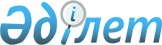 "2014 жылға арналған мектепке дейінгі тәрбие мен оқытуға мемлекеттік білім беру тапсырысын, жан басына шаққандағы қаржыландыру және ата-ананың ақы төлеу мөлшерін бекіту туралы" әкімдіктің 2014 жылғы 21 қазандағы № 2743 қаулысына өзгерістер енгізу туралыҚостанай облысы Қостанай қаласы әкімдігінің 2014 жылғы 24 желтоқсандағы № 3347 қаулысы. Қостанай облысының Әділет департаментінде 2014 жылғы 31 желтоқсанда № 5266 болып тіркелді

      "Қазақстан Республикасындағы жергілікті мемлекеттік басқару және өзін-өзі басқару туралы" Қазақстан Республикасының 2001 жылғы 23 қаңтардағы Заңының 31-бабына, "Білім туралы" Қазақстан Республикасының 2007 жылғы 27 шілдедегі Заңының 6-бабы 4-тармағының 8-1) тармақшасына сәйкес Қостанай қаласының әкімдігі ҚАУЛЫ ЕТЕДІ:



      1. "2014 жылға арналған мектепке дейінгі тәрбие мен оқытуға мемлекеттік білім беру тапсырысын, жан басына шаққандағы қаржыландыру және ата-ананың ақы төлеу мөлшерін бекіту туралы" Қостанай қаласы әкімдігінің 2014 жылғы 21 қазандағы № 2743 қаулысына (Нормативтік-құқықтық актілерді мемлекеттік тіркеу тізілімінде № 5161 тіркелді, "Наш Костанай" газетінде 2014 жылғы 4 желтоқсанда жарияланды) келесі өзгерістер енгізілсін:



      жоғарыда көрсетілген қаулының 1, 2-қосымшалары осы қаулының 1, 2-қосымшаларына сәйкес жаңа редакцияда жазылсын.



      2. Осы қаулының орындалуын бақылау Қостанай қаласы әкімінің орынбасары М.Ж. Қалиевке жүктелсін.



      3. Осы қаулы алғашқы ресми жарияланған күнінен кейін күнтізбелік он күн өткен соң қолданысқа енгізіледі және 2014 жылдың 1 желтоқсанынан бастап туындаған қатынастарға таратылады.      Әкім                                       А. Ахметжанов

Қостанай қаласы әкімдігінің 2014 жылғы  

24 желтоқсандағы № 3347 қаулысына     

№ 1 қосымша                Республикалық бюджет қаражаты есебінен

қаржыландырылатын, Қостанай қаласының мектепке

дейінгі білім беру ұйымдарындағы 2014 жылға арналған

мектепке дейінгі тәрбие мен оқытуға мемлекеттік білім беру

тапсырысын, жан басына шаққандағы қаржыландыру

және ата-ананың ақы төлеу мөлшері      Кестенің жалғасы:

Қостанай қаласы әкімдігінің 2014 жылғы  

24 желтоқсандағы № 3347 қаулысына     

№ 2 қосымша                Жергілікті бюджет қаражаты есебінен қаржыландырылатын,

Қостанай қаласының мектепке дейінгі білім беру ұйымдарындағы

2014 жылға арналған мектепке дейінгі тәрбие мен оқытуға

мемлекеттік білім беру тапсырысын, жан басына шаққандағы

қаржыландыру және ата-ананың ақы төлеу мөлшері      Кестенің жалғасы:
					© 2012. Қазақстан Республикасы Әділет министрлігінің «Қазақстан Республикасының Заңнама және құқықтық ақпарат институты» ШЖҚ РМК
				№ р/сМектепке дейінгі тәрбие және оқыту ұйымдарының әкімшілік-аумақтық орналасуыМектепке дейінгі тәрбие және оқыту ұйымдары тәрбиеленушілерінің саныМектепке дейінгі тәрбие және оқыту ұйымдары тәрбиеленушілерінің саныМектепке дейінгі тәрбие және оқыту ұйымдары тәрбиеленушілерінің саны№ р/сМектепке дейінгі тәрбие және оқыту ұйымдарының әкімшілік-аумақтық орналасуыБілім беру ұйымдары базасында ұйымдастырылған шағын орталықтарБілім беру ұйымдары базасында ұйымдастырылған шағын орталықтарМектепке дейінгі ұйымдар№ р/сМектепке дейінгі тәрбие және оқыту ұйымдарының әкімшілік-аумақтық орналасуыТолық күндікЖарты күндікМектепке дейінгі ұйымдар1Қостанай қаласы502353Мектепке дейінгі білім беру ұйымдарында қаржыландырудың жан басына шаққанда бір айдағы мөлшері (теңге)Мектепке дейінгі білім беру ұйымдарында қаржыландырудың жан басына шаққанда бір айдағы мөлшері (теңге)Мектепке дейінгі білім беру ұйымдарында қаржыландырудың жан басына шаққанда бір айдағы мөлшері (теңге)Мектепке дейінгі білім беру ұйымдары ата-аналарының бір айдағы төлемақы мөлшері (теңге)Мектепке дейінгі білім беру ұйымдары ата-аналарының бір айдағы төлемақы мөлшері (теңге)Мектепке дейінгі білім беру ұйымдары ата-аналарының бір айдағы төлемақы мөлшері (теңге)Мектепке дейінгі білім беру ұйымдары ата-аналарының бір айдағы төлемақы мөлшері (теңге)Білім беру ұйымдары базасында ұйымдастырылған шағын орталықтарБілім беру ұйымдары базасында ұйымдастырылған шағын орталықтарМектепке дейінгі ұйымдарБілім беру ұйымдары базасында ұйымдастырылған шағын орталықтарБілім беру ұйымдары базасында ұйымдастырылған шағын орталықтарМектепке дейінгі ұйымдарМектепке дейінгі ұйымдарТолық күндікЖарты күндікМектепке дейінгі ұйымдарТолық күндікЖарты күндікБөбекжай топтар (3 жасқа дейін)Мектепке дейінгі топтар(3 жастан-6 жасқа дейін)1299819998955577289555№ р/сМектепке дейінгі тәрбие және оқыту ұйымдарының әкімшілік-аумақтық орналасуыМектепке дейінгі тәрбие және оқыту ұйымдарының атауы1Қостанай қаласыҚостанай қаласы әкімдігінің "Қостанай қаласы әкімдігінің білім бөлімінің № 1 бөбекжай-бақшасы" мемлекеттік коммуналдық қазыналық кәсіпорны2Қостанай қаласыҚостанай қаласы әкімдігінің "Қостанай қаласы әкімдігінің білім бөлімінің № 2 бөбекжай-бақшасы" мемлекеттік коммуналдық қазыналық кәсіпорны3Қостанай қаласы"Қостанай қаласы әкімдігінің білім бөлімінің Қостанай қаласы әкімдігінің № 3 бөбекжай-бақшасы" мемлекеттік коммуналдық қазыналық кәсіпорны4Қостанай қаласы"Қостанай қаласы әкімдігінің білім бөлімінің Қостанай қаласы әкімдігінің № 4 бала бақшасы" мемлекеттік коммуналдық қазыналық кәсіпорны5Қостанай қаласы"Қостанай қаласы әкімдігінің Қостанай қаласы әкімдігінің білім бөлімінің № 5 бөбекжай-бақшасы" мемлекеттік коммуналдық қазыналық кәсіпорны6Қостанай қаласыҚостанай қаласы әкімдігінің "Қостанай қаласы әкімдігінің білім бөлімінің № 6 бөбекжай-бақшасы" мемлекеттік коммуналдық қазыналық кәсіпорны7Қостанай қаласыҚостанай қаласы әкімдігінің "Қостанай қаласы әкімдігінің білім бөлімінің № 7 бөбекжай-бақшасы" мемлекеттік коммуналдық қазыналық кәсіпорны8Қостанай қаласы"Қостанай қаласы әкімдігінің Қостанай қаласы әкімдігінің білім бөлімінің № 8 бөбекжай-бақшасы" мемлекеттік коммуналдық қазыналық кәсіпорны9Қостанай қаласыҚостанай қаласы әкімдігінің "Қостанай қаласы әкімдігінің білім бөлімінің № 9 бөбекжай-бақшасы" мемлекеттік коммуналдық қазыналық кәсіпорны10Қостанай қаласы"Қостанай қаласы әкімдігінің Қостанай қаласы әкімдігінің білім бөлімінің № 11 бөбекжай-бақшасы" мемлекеттік коммуналдық қазыналық кәсіпорны11Қостанай қаласы"Қостанай қаласы әкімдігінің Қостанай қаласы әкімдігінің білім бөлімінің № 12 бөбекжай-бақшасы" мемлекеттік коммуналдық қазыналық кәсіпорны12Қостанай қаласы"Қостанай қаласы әкімдігінің білім бөлімінің Қостанай қаласы әкімдігінің № 13 бөбекжай-бақшасы" мемлекеттік коммуналдық қазыналық кәсіпорны13Қостанай қаласыҚостанай қаласы әкімдігінің "Қостанай қаласы әкімдігінің білім бөлімінің № 14 бөбекжай-бақшасы" мемлекеттік коммуналдық қазыналық кәсіпорны14Қостанай қаласы"Қостанай қаласы әкімдігінің Қостанай қаласы әкімдігінің білім бөлімінің № 15 бөбекжай-бақшасы" мемлекеттік коммуналдық қазыналық кәсіпорны15Қостанай қаласы"Қостанай қаласы әкімдігінің білім бөлімінің Қостанай қаласы әкімдігінің № 16 бөбекжай-бақшасы" мемлекеттік коммуналдық қазыналық кәсіпорны16Қостанай қаласыҚостанай қаласы әкімдігінің "Қостанай қаласы әкімдігінің білім бөлімінің № 27 бөбекжай-бақшасы" мемлекеттік коммуналдық қазыналық кәсіпорны17Қостанай қаласыҚостанай қаласы әкімдігінің "Қостанай қаласы әкімдігінің білім бөлімінің № 40 бөбекжай-бақшасы" мемлекеттік коммуналдық қазыналық кәсіпорны18Қостанай қаласыҚостанай қаласы әкімдігінің "Қостанай қаласы әкімдігінің білім бөлімінің № 44 бөбекжай-бақшасы" мемлекеттік коммуналдық қазыналық кәсіпорны19Қостанай қаласыҚостанай қаласы әкімдігінің "Қостанай қаласы әкімдігінің білім бөлімінің № 51 бөбекжай-бақшасы" мемлекеттік коммуналдық қазыналық кәсіпорны20Қостанай қаласыҚостанай қаласы әкімдігінің "Қостанай қаласы әкімдігінің білім бөлімінің № 54 бөбекжай-бақшасы" мемлекеттік коммуналдық қазыналық кәсіпорны21Қостанай қаласы"Қостанай қаласы әкімдігінің Қостанай қаласы әкімдігінің білім бөлімінің № 61 бөбекжай-бақшасы" мемлекеттік коммуналдық қазыналық кәсіпорны22Қостанай қаласы"Қостанай қаласы әкімдігінің білім бөлімінің Қостанай қаласы әкімдігінің № 69 бөбекжай-бақшасы" мемлекеттік коммуналдық қазыналық кәсіпорныТәрбиеленушілер саныҚаржыландырудыңбір тәрбиеленушігежан басына шаққанда бір айдағы мөлшері (теңге)Ата-ананыңбір тәрбиеленушіге бір айдағы төлемақымөлшері (теңге)95155003 жасқа дейін - 77283 жастан - 6 жасқа дейін - 955529017965,53 жасқа дейін - 77283 жастан - 6 жасқа дейін - 955525517656,83 жасқа дейін - 77283 жастан - 6 жасқа дейін - 955527034135,73 жастан - 6 жасқа дейін - 9555129155003 жасқа дейін - 77283 жастан - 6 жасқа дейін - 9555335184853 жасқа дейін - 77283 жастан - 6 жасқа дейін - 955528020053,53 жасқа дейін - 77283 жастан - 6 жасқа дейін - 955531017596,73 жасқа дейін - 77283 жастан - 6 жасқа дейін - 9555330158033 жасқа дейін - 77283 жастан - 6 жасқа дейін - 9555330170153 жасқа дейін - 77283 жастан - 6 жасқа дейін - 955516919937,83 жасқа дейін - 7350

3 жастан - 6 жасқа дейін - 9240171155003 жасқа дейін - 77283 жастан - 6 жасқа дейін - 955516017062,53 жасқа дейін - 77283 жастан - 6 жасқа дейін - 955531820611,63 жасқа дейін - 77283 жастан - 6 жасқа дейін - 955529221407,53 жасқа дейін - 77283 жастан- 6 жасқа дейін - 955537214826,63 жасқа дейін - 77283 жастан - 6 жасқа дейін - 955528916612,43 жасқа дейін - 77283 жастан - 6 жасқа дейін - 955528017021,43 жасқа дейін - 77283 жастан - 6 жасқа дейін - 955529322958,23 жасқа дейін - 77283 жастан- 6 жасқа дейін - 955530524162,23 жасқа дейін - 77283 жастан - 6 жасқа дейін - 955539515261,93 жасқа дейін - 77283 жастан - 6 жасқа дейін - 955510629900,83 жасқа дейін - 77283 жастан - 6 жасқа дейін - 9555